Prijímacie pohovoryŠtudijný odbor:  			7902 J 74 – gymnázium – bilingválne štúdium,        sekcia slovensko - anglickáDeň konania skúšky: 		 4. a 11. máj  2022    Program:Poznámky:Pri administrácii testu na overenie špeciálnych schopností žiaci musia používať vlastné písacie potreby. Nesmú používať mobilné telefóny a kalkulačky.Uchádzači budú pracovať pod kódmi, ktoré im boli pridelené a sú uvedené v pozvánke na prijímacie skúšky. Kódy budú slúžiť na identifikáciu žiakov pri zverejňovaní celkových výsledkov v súlade so zákonom o ochrane osobných údajov. Skúška bude prebiehať vo viacerých triedach. Žiaci budú rozdelení do jednotlivých tried podľa abecedy.Program prijímacích skúšok bude ukončený po administrácii testu na overenie špeciálnych schopností. V prípade, že uchádzač sa nemôže zo závažných dôvodov zúčastniť prijímacej skúšky, je povinný predložiť riaditeľovi školy doklady o príčine neúčasti najneskôr v deň prijímacej skúšky do 8.00 hod. Budova Gymnázia Andreja Kmeťa sa nachádza na okraji mesta smerom na Banský Studenec. V okolí budovy školy je parkovanie osobných vozidiel obmedzené. Možnosť parkovania je na parkoviskách nákupných centier Lidl A Billa. (viď priložená mapka). MAPKA 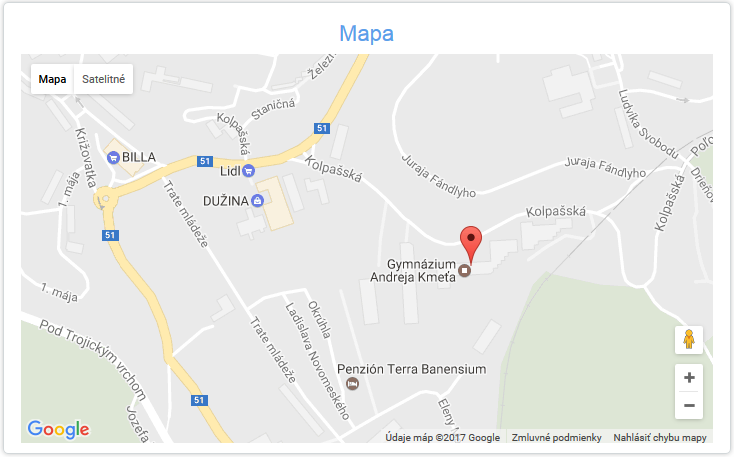 ČasČasČasPriebeh8.00-8.45Prezencia uchádzačov v budove Gymnázia A. Kmeťa8.45-9.00Rozmiestnenie žiakov do tried podľa abecedných zoznamov9.00-9.05Úvodné informácie, vypĺňanie protokolu9.05-9.15Úvodné inštrukcie k testu na overenie špeciálnych schopností špeciálnych schopností9.15-10.15Administrácia testu na overenie špeciálnych schopností – I. časť10.15-10.30Prestávka10.30-11.40Administrácia testu na overenie špeciálnych schopností – II. časťZáver